體育卓師工作室──教學設計（二）組長：何亦橋教學流程課題：足球 – 腳內側傳球足球 – 腳內側傳球級別五年級教節：2個相連教節（每教節35分鐘，共70分鐘） 2個相連教節（每教節35分鐘，共70分鐘） 2個相連教節（每教節35分鐘，共70分鐘） 2個相連教節（每教節35分鐘，共70分鐘） 學生已有知識：踢定點球、腳運球踢定點球、腳運球踢定點球、腳運球踢定點球、腳運球課堂目標：體育技能學生能掌握腳內側傳球的動作，並成功將球傳至5米以內之目標學生能掌握腳內側傳球的動作，並成功將球傳至5米以內之目標學生能掌握腳內側傳球的動作，並成功將球傳至5米以內之目標課堂目標：活動知識學生能說出腳內側傳球的學習要點學生能說出腳內側傳球的學習要點學生能說出腳內側傳球的學習要點課堂目標：價值觀和態度學生能培養關愛、承擔精神、尊重他人學生能培養關愛、承擔精神、尊重他人學生能培養關愛、承擔精神、尊重他人課堂目標：共通能力學生能發展協作能力、溝通能力、明辨性思考能力學生能發展協作能力、溝通能力、明辨性思考能力學生能發展協作能力、溝通能力、明辨性思考能力教學思路：學生的能力學生在初小階段及小四已初步掌握腳運球及踢球的動作，由於受學校環境限制，學生參與足球活動的機會較少，足球隊學生與一般學生的能力差異較大，校隊學生能力高，而初學者則未能掌握踢球力量控制，出現身體未能協調及平衡感較差的情況。學生學習難點眼睛與腳協調能力不足，導致支撐腳擺放位置太前或太後，因而影響傳球表現不穩定。傳球時，發力方法錯誤，導致未能穩定控制傳球速度及高度。腳內側傳球時，觸碰球的位置錯誤。教學策略針對學生的能力及學習難點，教學設計盡量加強學生運球的機會，以提升眼睛與腳協調的能力。就學生傳球時發力方法錯誤的問題，教師分拆傳球動作，並以生活示例解說腳內側傳球的動作。然後續步改變傳球的距離及方向，以加強學生傳球的準繩度，以及控制傳球的速度及高度。教師在過程中從旁協助和觀察學生的表現，適時给予回饋，並運用平板電腦分析學生的錄像片段。活動設計的思路課前運用翻轉課堂的設計教師拍攝腳內側傳球教學錄像片段，讓學生了解相關腳內側傳球技能的學習要點及激發他們的學習動機。教師運用特寫鏡頭拍攝錄像片段，讓學生在課前觀看的時候，更易明白學習內容及腳內側傳球的動作。學生的能力學生在初小階段及小四已初步掌握腳運球及踢球的動作，由於受學校環境限制，學生參與足球活動的機會較少，足球隊學生與一般學生的能力差異較大，校隊學生能力高，而初學者則未能掌握踢球力量控制，出現身體未能協調及平衡感較差的情況。學生學習難點眼睛與腳協調能力不足，導致支撐腳擺放位置太前或太後，因而影響傳球表現不穩定。傳球時，發力方法錯誤，導致未能穩定控制傳球速度及高度。腳內側傳球時，觸碰球的位置錯誤。教學策略針對學生的能力及學習難點，教學設計盡量加強學生運球的機會，以提升眼睛與腳協調的能力。就學生傳球時發力方法錯誤的問題，教師分拆傳球動作，並以生活示例解說腳內側傳球的動作。然後續步改變傳球的距離及方向，以加強學生傳球的準繩度，以及控制傳球的速度及高度。教師在過程中從旁協助和觀察學生的表現，適時给予回饋，並運用平板電腦分析學生的錄像片段。活動設計的思路課前運用翻轉課堂的設計教師拍攝腳內側傳球教學錄像片段，讓學生了解相關腳內側傳球技能的學習要點及激發他們的學習動機。教師運用特寫鏡頭拍攝錄像片段，讓學生在課前觀看的時候，更易明白學習內容及腳內側傳球的動作。學生的能力學生在初小階段及小四已初步掌握腳運球及踢球的動作，由於受學校環境限制，學生參與足球活動的機會較少，足球隊學生與一般學生的能力差異較大，校隊學生能力高，而初學者則未能掌握踢球力量控制，出現身體未能協調及平衡感較差的情況。學生學習難點眼睛與腳協調能力不足，導致支撐腳擺放位置太前或太後，因而影響傳球表現不穩定。傳球時，發力方法錯誤，導致未能穩定控制傳球速度及高度。腳內側傳球時，觸碰球的位置錯誤。教學策略針對學生的能力及學習難點，教學設計盡量加強學生運球的機會，以提升眼睛與腳協調的能力。就學生傳球時發力方法錯誤的問題，教師分拆傳球動作，並以生活示例解說腳內側傳球的動作。然後續步改變傳球的距離及方向，以加強學生傳球的準繩度，以及控制傳球的速度及高度。教師在過程中從旁協助和觀察學生的表現，適時给予回饋，並運用平板電腦分析學生的錄像片段。活動設計的思路課前運用翻轉課堂的設計教師拍攝腳內側傳球教學錄像片段，讓學生了解相關腳內側傳球技能的學習要點及激發他們的學習動機。教師運用特寫鏡頭拍攝錄像片段，讓學生在課前觀看的時候，更易明白學習內容及腳內側傳球的動作。學生的能力學生在初小階段及小四已初步掌握腳運球及踢球的動作，由於受學校環境限制，學生參與足球活動的機會較少，足球隊學生與一般學生的能力差異較大，校隊學生能力高，而初學者則未能掌握踢球力量控制，出現身體未能協調及平衡感較差的情況。學生學習難點眼睛與腳協調能力不足，導致支撐腳擺放位置太前或太後，因而影響傳球表現不穩定。傳球時，發力方法錯誤，導致未能穩定控制傳球速度及高度。腳內側傳球時，觸碰球的位置錯誤。教學策略針對學生的能力及學習難點，教學設計盡量加強學生運球的機會，以提升眼睛與腳協調的能力。就學生傳球時發力方法錯誤的問題，教師分拆傳球動作，並以生活示例解說腳內側傳球的動作。然後續步改變傳球的距離及方向，以加強學生傳球的準繩度，以及控制傳球的速度及高度。教師在過程中從旁協助和觀察學生的表現，適時给予回饋，並運用平板電腦分析學生的錄像片段。活動設計的思路課前運用翻轉課堂的設計教師拍攝腳內側傳球教學錄像片段，讓學生了解相關腳內側傳球技能的學習要點及激發他們的學習動機。教師運用特寫鏡頭拍攝錄像片段，讓學生在課前觀看的時候，更易明白學習內容及腳內側傳球的動作。課前學習/準備安排學生在課前觀看錄像，學習腳內側傳球動作要點，然後回答問卷。技能測試學生在5米距離內，以腳內側傳球傳向目標每位學生有3次機會*每球中目標得1分問卷調查電子或紙本問卷教師收集學生問卷，記錄及拍攝學生的腳內側傳球動作，在課堂上作出跟進及提點，幫助學生改善動作。教學時間分配教學內容/活動教學要點理念課前學習教師運用資訊科技，拍攝足球教學錄像片段，安排學生在課堂前觀看，認識簡單的動作要點。學生觀看錄像片段後，教師安排學生進行技能測試及問卷調查。通過課前的教學片段讓學生學習新技能的動作要點。教師運用特寫鏡頭拍攝錄像片段，讓學生在課前觀看的時候，更易明白學習內容及腳內側傳球的動作。錄像片段是腳內側傳球的動作，學習要點如下：1.支撐腳擺放在球的正旁邊(一隻腳的距離)。2. 鎖緊傳球腳之腳腕，傳球腳的腳趾需要指向天。3.支撐腳的腳尖及肩膀要對準傳球目標，眼望目標。4.傳球腳進行轉髖5.用大腿帶動小腿擺動發力6.傳球腳以腳內側擊中球的中心位置，把球成功傳送。通過「翻轉課堂」的理念，讓學生在課前先學習簡單動作，認識新技能。教師在課堂上跟進學生的預習情況，並幫助學生鞏固所學。教學時間分配教學內容/活動教學要點理念5分鐘引入活動/熱身運動【足球指揮燈】球感練習一：學生每人1個足球，各自持球自由跑動，聞教師號令後，按指示進行球感動作練習。教師手持2條色帶作指示，發出號令後舉起其中1條色帶指示以下球感動作：(1)紅色（學生站在原地把腳掌踏在足球上） (2)綠色（學生在原地運用左右腳內側控球）球感練習一及二：提示學生運球時留意空間運用，避免碰撞。在活動過程中必須持續不斷運球。球感練習一：活動設計訓練學生觀察教師手號，作出適當的反應，以培養學生的觀察力。學生站在原地把腳掌踏在足球上，在原地運用左右腳內側控球的技術，提升學生眼睛及腳的協調能力，為進入學習「腳內側傳球」作好準備。由於課堂剛開展，學生身體未進入運動狀態。因此安排學生持球自由跑動，以增加學生的運動量，並以遊戲方式取代跑圈活動。讓學生身體進入運動狀態。兩項簡單的球感練習主要讓學生建立成功經驗。5分鐘球感練習二：學生每人1個足球，一個足球網袋。學生將足球放入網袋後，手持網袋拉繩，練習以腳內側踢網袋中的足球。每次踢球後，學生需要把腳放回地上，重覆練習。學生持球進行伸展運動每位學生手持一個足球，並依從教師指示進行以下持球的伸展運動：(1)手部及肩膊(a)雙手直臂持球，置於頭頂及低於腰間(b)單手直臂持球，向兩邊打開 (2)腰部–雙手曲臂持球，並置於胸前，向左右兩邊轉腰(3)小腿–前後腳弓箭步站立，曲臂持球，並置於胸前(4)大腿–雙腳開立，球置於地下，把球由前方至跨下，來回滾動球感練習二：活動設計幫助學生運用腳內側觸碰足球，訓練眼睛與腳的協調能力，為腳內側傳球作好準備。踢球時需要留意活動空間，以免足球傷及附近同學。踢球時須控制力量，以踢向足球的中心點為目標。為增加學生接觸相關用具及減少擺放用具的時間，以提升教學效能，因此採用持球進行伸展運動。球感練習二的設計，是特別針對學生眼睛與腳內側協調的能力。透過持球伸展，加強學生球感，有助提升他們運用大、小肌肉控制足球的能力。教學時間分配教學內容/活動教學要點理念8分鐘活動(一)【擺姿勢】在雪糕筒旁擺支撐腳場地佈置活動開始前，在場內分散佈置雪糕筒。學生每人分配1個足球，學生需要以最少2隻手位的距離站立。活動開始，學生各自持球自由跑動，聞教師號令後，盡快找一個雪榚筒，並將支撐腳擺放在雪糕筒旁。進階練習學生各自運球，教師發出指令，如學號為單數的學生要將足球按在地上，學號為雙數的學生要盡快找出已按在地上的足球，並將支撐腳擺放在已按在地上的足球旁。活動（一）動作要點支撐腳擺放在球的正旁邊(一隻腳的距離)回饋時，要讓學生知悉教師要求的動作要點。活動(一)支撐腳擺放位置太前或太後是其中一個學生學習難點，由於支撐腳影響整個動作的發展，因此活動一的設計，是運用固定的物品（雪糕筒），讓學生進行擺放支撐腳的練習。活動(二)【踢中間】踢足球的中間位置學生ABC三人一組，每組2個足球及3隻飛碟。開始前，在地上直線擺放3隻飛碟，各相距3米，學生ABC三人站在飛碟旁。A於原地進行個人左右腳內側控球練習，而B需要運用腳內側傳球給C，C接球後以手將球交回B。B連續進行傳球3次(運用腳內側踢球的上半部、中部及底部位置)。ABC三位學生輪流練習控球、傳球及接球。教師在過程中從旁協助和觀察學生的表現，適時给予回饋，並運用平板電腦分析學生的錄像片段。活動（二）動作要點1.支撐腳擺放在球的正旁邊(一隻腳的距離)。2.鎖緊傳球腳之腳腕，傳球腳的腳趾需要指向天。3.支撐腳的腳尖及肩膀要對準傳球目標，眼望目標。4.傳球腳進行轉髖5.用大腿帶動小腿擺動發力6.傳球腳以腳內側擊中球(上半部、中部及底部位置)，把球傳送。回饋時，要讓學生知悉教師要求的動作要點。活動(二)讓學生運用腳內側踢足球的不同位置（上半部位置；中部位置；底部位置），為腳內側傳球作好準備。教學時間分配教學內容/活動教學要點理念10分鐘教師提問：運用腳內側踢球的不同部位，有甚麼發現？踢球的上半部位置：較難傳送出足球踢球的中部位置：傳送足球的動作比較流暢踢球的底部位置：傳送出的足球會離開地面。12分鐘活動(三)【反彈球】向長椅傳球學生ABC三人一組，每組分配1個足球，長櫈1張，飛碟3隻飛碟擺放在長櫈前(4米、5米及6米)的距離B及C站在長櫈的左右邊，將長櫈坐位面轉向A，並穩定長櫈。A站在長櫈前4米距離的飛碟位置，面向長櫈進行腳內側傳球練習，A學生需要把球踢向櫈，使其反彈回到腳下。A走到長櫈前5米及6米距離的飛碟位置，重覆練習。ABC學生輪流練習腳內側傳球。教師在過程中從旁協助和觀察學生的表現，適時给予回饋，並運用平板電腦分析學生的錄像片段。照顧學生學習多樣性的策略：學生可以因應自己的能力，選擇不同的距離練習腳內側傳球。活動（三）動作要點1.支撐腳擺放在球的正旁邊(一隻腳的距離)。2. 鎖緊傳球腳之腳腕，傳球腳的腳趾需要指向天。3.支撐腳的腳尖及肩膀要對準傳球目標，眼望目標。4.傳球腳進行轉髖5.用大腿帶動小腿擺動發力6.傳球腳以腳內側擊中球的中心位置，把球傳送。回饋時，要讓學生知悉教師要求的動作要點。傳球時，傳球腳的動作似擺動高爾夫球桿，傳球腳進行轉髖，力量由整條腿發動。活動(三)因應「反彈球」的活動設計，學生需要運用正確的發力方法練習腳內側傳球，才能達到最佳效果。教學時間分配教學內容/活動教學要點理念10分鐘活動(四)多方向腳內側傳球學生ABC三人一組，每組分配1個足球，飛碟3隻開始前，學生相距4米以等邊三角形方式站立。然後以順時針及逆時針方向進行。當其中兩人進行傳接球時，另一人作觀察，並提出活動（四）的動作要點。活動(四)動作要點1.支撐腳擺放在球的正旁邊(一隻腳的距離)。2. 鎖緊傳球腳之腳腕，傳球腳的腳趾需要指向天。3.支撐腳的腳尖及肩膀要對準傳球目標，眼望目標。4. 傳球腳進行轉髖5. 用大腿帶動小腿擺動發力6. 傳球腳以腳內側擊中球的中心位置，把球傳送。回饋時，要讓學生知悉教師要求的動作要點。活動(四)學生已掌握腳內側傳球的動作要點，再進一步是學生向不同方向將球傳送。活動設計以順時針及逆時針方向進行，模擬實際足球活動中，向左或向右傳球。15分鐘應用活動及評估課堂成效學生ABC三人一組，每組分配1個足球，飛碟1隻，跨欄架3個飛碟與跨欄架相距5米，3個跨欄架在飛碟後，一字形排列。照顧學生學習多樣性的策略：教師因應學生的能力，調整飛碟與跨欄架的距離。每位學生有3次機會，輪流進行活動，成功傳球入跨欄架得1分，組內自行計分。提示學生應用所學的腳內側傳球技巧腳內側傳球前，學生先在腦海重溫動作要點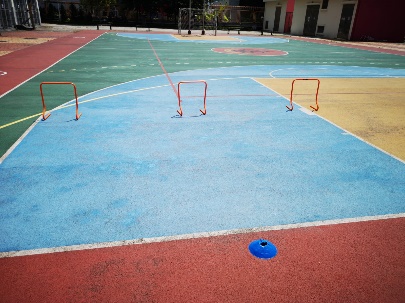 活動設計考慮學生多樣性，讓學生按個人能力參與活動。活動加入比賽元素，提升趣味。5分鐘整理及總結教師帶領學生進行伸展活動，並收拾用具。教師向學生提問，引導他們總結學習要點1.腳內側傳球時需注意腳內側踢足球的甚麼位置？(正中間)2.腳內側傳球時，支撐腳的腳掌擺放在甚麼地方？(球的正旁邊(一隻腳的距離))3.腳內側傳球時，身體甚麼部位須要指向傳球目標的方向?(支撐腳的腳尖、肩膀及眼睛)集中進行下肢伸展活動紓緩腿部肌肉及軟組織的繃緊狀態，並恢復正常的活動能力。提問動作要點，鞏固學生所學的知識和技能。